ROYAUME DU MAROC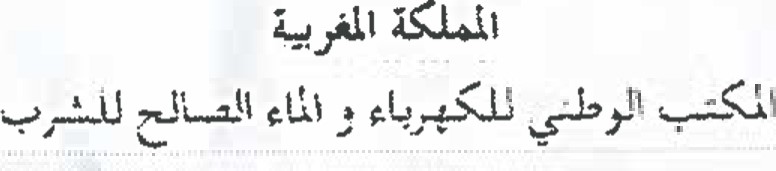 Office Nat{onat cic 	et de {'Eau PotableBranche Eau	2 	2018 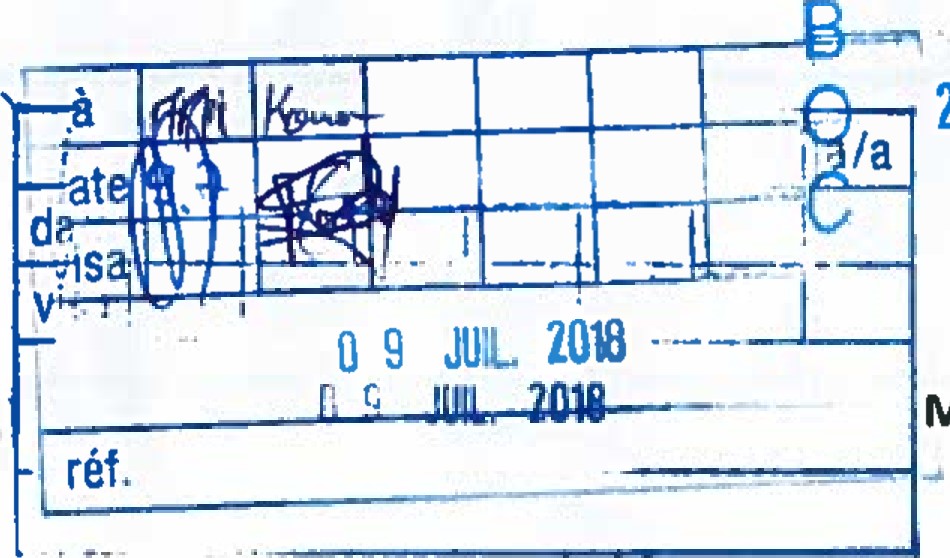 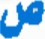 Monsieur l'Attaché Commercial de l'Ambassade de la République SuisseSquare Berkane - RABAT2 / 5 5 4 7/DAM/EE/2018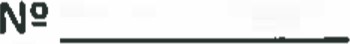 OBJET :	Sous-traitance étendue avec risque commercial de la gestion des installations de production, d'adduction et de distribution de l'eau potable et le développement du service par branchements individuels Lot 1: SAFI OUEST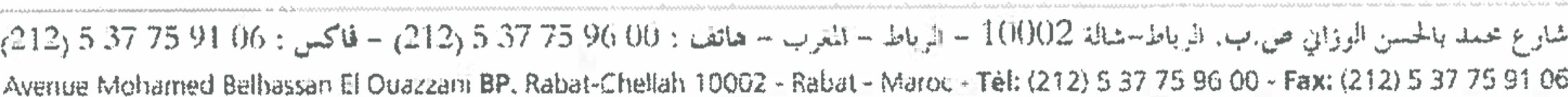 Lot 2: EL BOROUJAppel d'offres n' 39/DAM/EE/2018Monsieur,Afin de permettre aux entreprises de votre pays de prendre connaissance de la consultation internationale citée en objet, j'ai l'honneur de vous demander de bien vouloir assurer une large diffusion de l'avis de report ci - joint.Veuillez agréer, Monsieur, l'assurance de mes considérations distinguéesLe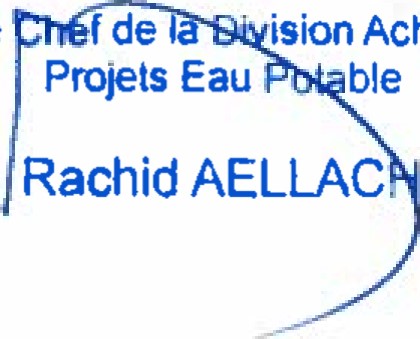 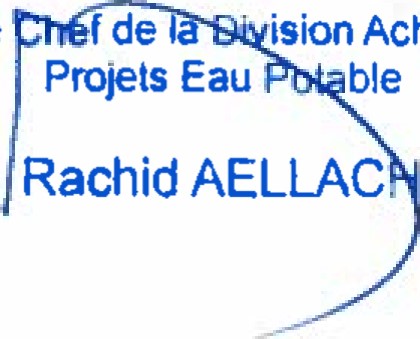 Pièces iointes : Avis de reportOFFICE NATIONAL DE L'ÉLECTRICITÉ ET DE L'EAU POTABLE-BRANCHE EAU-APPEL D'OFFRES N'39/DAM/EE/2018Sous-traitance étendue avec risque commercial de la gestion des installations de production, d'adduction et de distribution de l'eau potable et le développement du service par branchements individuelsLot 1: SAFI OUEST	Lot 2: EL BOROUJ	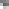 Avis de report de délaiIl est porté à la connaissance des participants à l'appel d'offres n'39/DAM/EE/2018 que la date deremise des offres, prévue le mercredi 4 juillet 2018, est reportée comme suit :- La date limite de remise des offres : le mercredi 18 juillet 2018 au bureau des marchés de laDirection Approvisionnements et Marchés de I'ONEE-BRANCHE EAU Bâtiment G, Station deTraitement, Avenue Mohamed Belhassan El Ouazzani, code postal 10220, RABAT.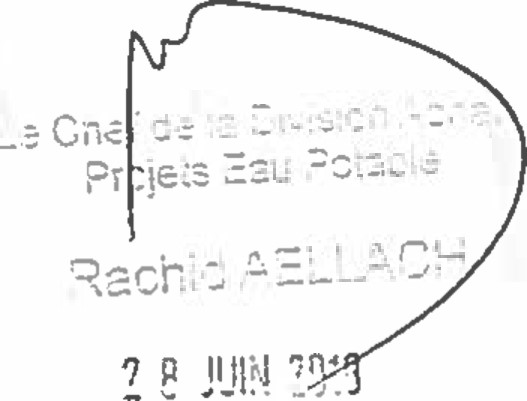 